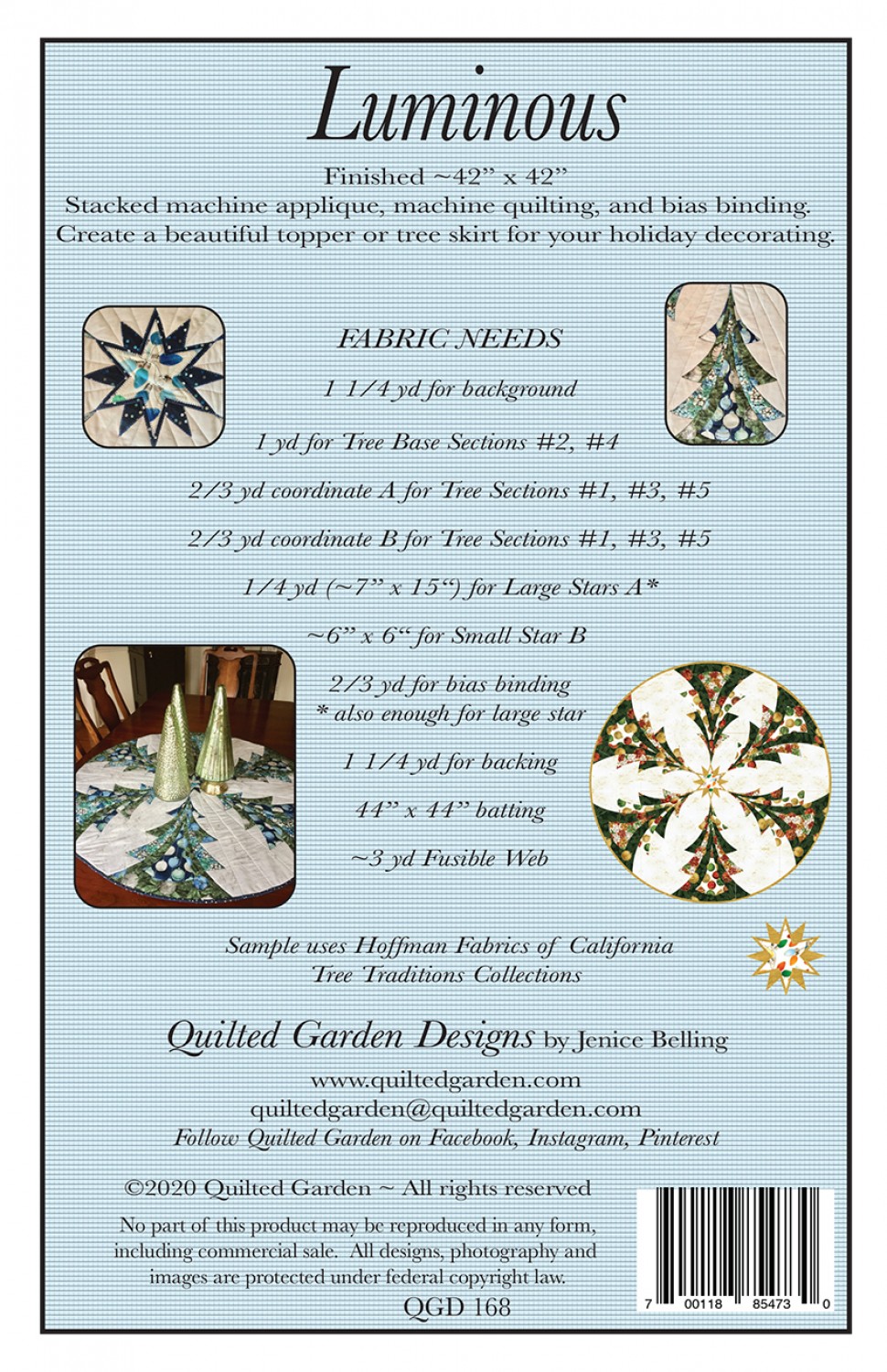 1 ¼ yards of background, backing and batting1 yd for tree sections #2 and #42/3 yard of coordinate A for #1, #3 and #5 2/3 yard of coordinate B for #1, #3 and #5¼ yard for Large Star A ( 7” x 15”)6 x 6 for small star2/3 yard for making bias binding3 yd of fusible web (steam a seam lite or 2)Thread for construction -  thread for applique if using differentPATTER, scissors, ruler, sewing machine, marker.I made templates for the trees and the stars prior to starting my project.  Definitely helps make project move along quicker.  Try to have those made prior to class..